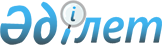 О создании Аpхива Пpезидента Республики КазахстанУказ Пpезидента Республики Казахстан от 14 янваpя 1994 года N 1502      В целях полной сохранности документальных свидетельств создания и развития суверенной Республики Казахстан и деятельности его Президента, а также учитывая мировую практику, ПОСТАНОВЛЯЮ: 

      1. Создать на базе Центрального государственного архива новейшей истории Республики Казахстан Архив Президента Республики Казахстан, сохранив за ним статус государственного архива. 

      2. Кабинету Министров Республики Казахстан: 

      - в месячный срок разработать и представить на утверждение Положение об Архиве; 

      - рассмотреть и решить вопросы материально-технической базы Архива в целях обеспечения нормального его функционирования; 

      - осуществить необходимые организационные меры по реализации настоящего Указа.        Президент 

Республики Казахстан 

  
					© 2012. РГП на ПХВ «Институт законодательства и правовой информации Республики Казахстан» Министерства юстиции Республики Казахстан
				